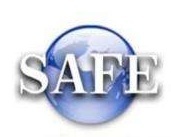 编号：000171102010“省分局办理的发生90天以上（不含）延期收、付款的B类企业经常项目收支登记”行政审批服务指南发布日期：2023年9月28日实施日期：2023年9月29日发布机构：国家外汇管理局江苏省分局一、项目信息1.行政许可事项名称及编码经常项目特定收支业务核准【00017110200Y】2.行政许可事项子项名称及编码省分局办理的发生90天以上（不含）延期收、付款的B类企业经常项目收支登记【000171102010】3.行政许可事项业务办理项名称及编码省分局办理的发生90天以上（不含）延期收、付款的B类企业经常项目收支登记（00017110201001）二、适用范围本指南适用于“省分局办理的发生90天以上（不含）延期收、付款的B类企业经常项目收支登记”的申请和办理。三、设定依据《国务院对确需保留的行政审批项目设定行政许可的决定》四、办理依据（1）《经常项目外汇业务指引（2020年版）》（汇发〔2020〕14号文印发）第三十四条（2）《国家外汇管理局行政许可实施办法》（国家外汇管理局公告2021年第1号）全文五、受理机构申请人所在地国家外汇管理局省分局。六、决定机构申请人所在地国家外汇管理局省分局。七、审批数量无数量限制。八、办事条件申请人为货物贸易外汇收支分类为B类的企业，交易真实合规，在分类监管有效期内指标情况好转且没有发生违规行为，且自列入B类之日起已满6个月，需要申请获准进行某笔90天以上（不含）延期收、付款。   九、申请材料十、申请接受申请人可通过窗口、邮寄等方式提交材料。十一、基本办理流程1.申请人提交申请；2.决定是否予以受理；3.不予受理的，出具不予受理通知书；受理的，出具受理通知书，进行审查报批；4.不予许可的，出具不予许可决定书。许可的，向申请人出具《贸易外汇业务登记表》。5.材料不全或不符合法定形式的，一次性告知补正材料，并出具《行政许可补正通知书》。十二、办理方式一般程序：申请、受理、审查、出具《贸易外汇业务登记表》。十三、审批时限20个工作日。十四、审批收费依据及标准不收费。十五、审批结果《贸易外汇业务登记表》。十六、结果送达通过现场告知或电话通知申请人，并通过现场领取或邮寄方式将结果送达。十七、申请人权利和义务申请人有权依法提出行政审批申请，依法进行投诉、举报、复议、诉讼等。申请人有义务保证申请材料完整、真实、准确，获批后合法合规办理相关业务。十八、事项审查类型前审后批。十九、咨询途径、监督和投诉、办公地址和时间、公开查询方式等向注册所在地外汇局进行咨询、办理进程查询、监督和投诉等，可通过国家外汇管理局官方互联网站www.safe.gov.cn链接至江苏分局“业务指南”栏目中公布的电话进行。二十、禁止性要求如符合上述条件，不存在不予许可的情况。二十一、申请材料示范文本无固定格式，有关内容要求详见“九、申请材料”。二十二、常见问题解答审批时限在20个工作日以内。《贸易外汇业务登记表》有效期为1个月。二十三、常见错误示例申请材料不完全符合规定，例如书面申请原件未加盖公章等。附录基本流程图序号提交材料的名称原件/复印件份数纸质/电子注意事项1加盖公章的书面申请原件1纸质内容包括但不限于说明需登记的事项和具体内容。2进口或出口合同原件或加盖公章的复印件1纸质3加盖公章的进、出口货物报关单复印件1纸质货物不报关的可提供运输单据等其他材料。4需90天以上延期收款、付款的证明材料原件或加盖公章的复印件1纸质5发票原件或加盖公章的复印件1纸质预付货款和预收货款方式结算时提供。